 Blue Cheese and Walnut Kefir Dip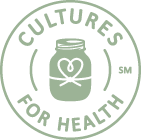 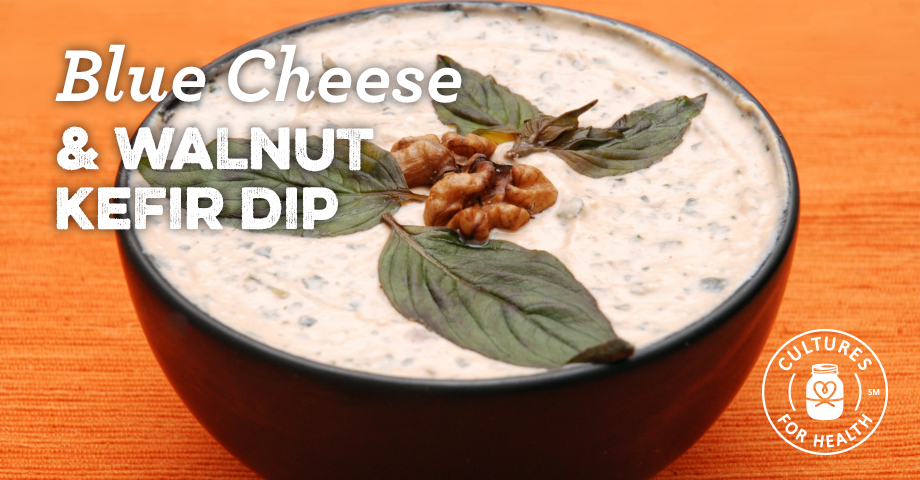 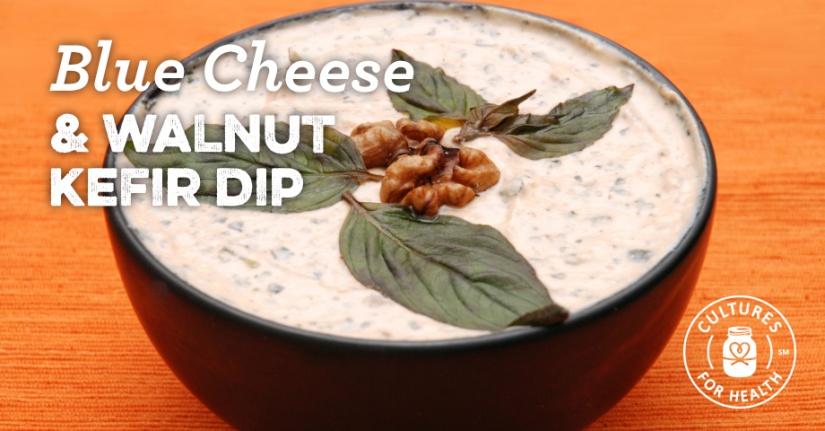 Blue cheese and toasted walnuts are complemented by the creamy tang of milk kefir. Serve with a selection of crisp vegetables and crackers for the perfect snack.2 cups strained kefir (consistency of sour cream or slightly thicker) strained kefir (consistency of sour cream or slightly thicker) strained kefir (consistency of sour cream or slightly thicker)                 4-ounces blue cheese, crumbled blue cheese, crumbled blue cheese, crumbled                 1/2 cup walnuts, toasted and finely chopped walnuts, toasted and finely chopped walnuts, toasted and finely chopped                 Sea salt and freshly ground black pepper to taste Sea salt and freshly ground black pepper to taste Sea salt and freshly ground black pepper to taste Combine all the ingredients and mix well.Cover and refrigerate for several hours prior to serving, to allow the flavors to meld.Milk Kefir VinaigretteLiven up your everyday vinaigrette with creamy milk kefir, for a dressing that clings better to salad leaves and contains probiotics, too!1/4 cup milk kefir milk kefir milk kefir 1/4 cup apple cider vinegar apple cider vinegar apple cider vinegar 1/2 cup extra virgin olive oil extra virgin olive oil extra virgin olive oil 1 garlic clove, minced garlic clove, minced garlic clove, minced 1 tsp. Dijon mustard Dijon mustard Dijon mustard 1 tsp. honey honey honey Salt and pepper to taste Salt and pepper to taste Salt and pepper to taste Combine all ingredients in a pint-sized canning jar.Put a lid on tight and shake well until emulsified.Use on your favorite salad and keep in the refrigerator for up to a week for subsequent salads.